TEHNISKĀ SPECIFIKĀCIJA/ TECHNICAL SPECIFICATION Nr. TS 1903.001-002 v1Bojājuma virziena uzrādītājs (BVU) kabeļu līniju (KL) vidsprieguma tīklam/ Fault passage indicator for medium voltage network cable linesAttēlam ir informatīvs raksturs/ The image is informative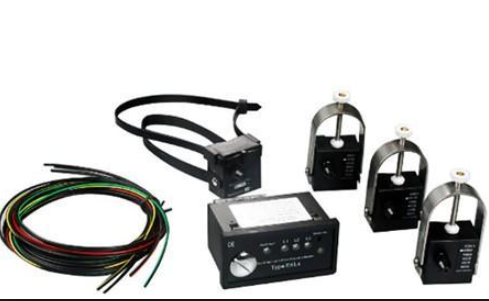 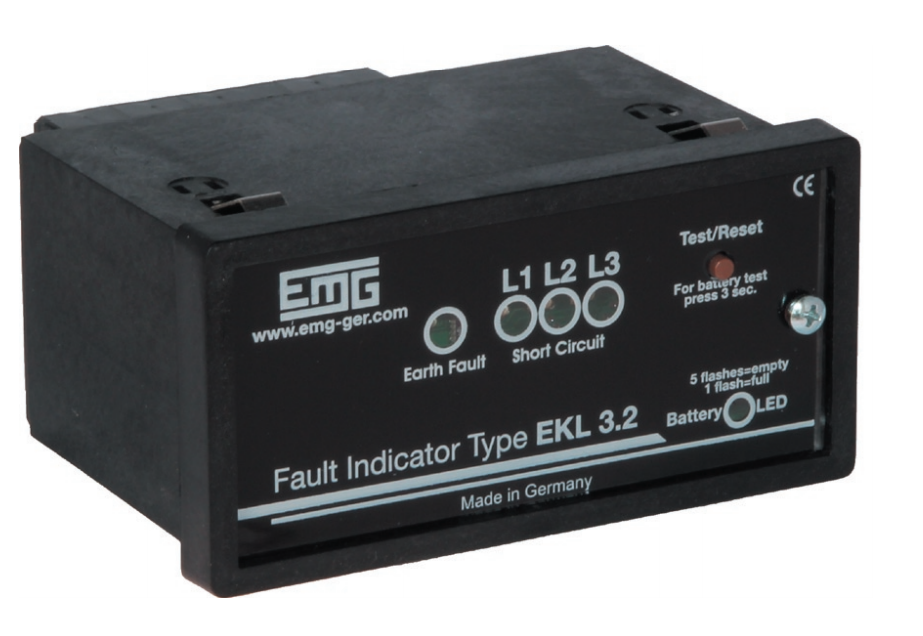 Nr./ NoApraksts/ DescriptionMinimālā tehniskā prasība/ Minimum technical requirementPiedāvātās preces konkrētais tehniskais apraksts/ Specific technical description of the offered productAvots/ SourcePiezīmes/ RemarksVispārīgā informācija/ General informationVispārīgā informācija/ General informationVispārīgā informācija/ General informationRažotājs (nosaukums, ražotnes atrašanās vieta)/ Manufacturer (name and factory location)Norādīt informāciju/ Specify1903.001 BVU KL vidsprieguma tīklam ar izolētu un mazrezestīvi zemēto neitrāli/ Fault passage indicator for medium voltage network cable lines, isolated and low-ohmically neutral  Norādīt pilnu preces tipa apzīmējumu/ Specify type reference1903.002 BVU KL vidsprieguma tīklam ar kompensētu neitrāli/ Fault passage indicator for medium voltage network cable lines, compensated neutral.Norādīt pilnu preces tipa apzīmējumu/ Specify type referencePreces marķēšanai pielietotais EAN kods, ja precei tāds ir piešķirts/ The EAN code used to mark the product, if such has been assignedNorādīt vērtību/Specify valueNorādīt vai, izmantojot EAN kodu, ražotājs piedāvā iespēju saņemt digitālu tehnisko informāciju par preci (tips, ražotājs, tehniskie parametri, lietošanas instrukcija u.c.)/ Specify whether when using the EAN code, the manufacturer offers the possibility to receive digital technical information about the product (type, manufacturer, technical parameters, instructions for use, etc.)Norādīt informāciju/Specify valueParauga piegādes laiks tehniskajai izvērtēšanai (pēc pieprasījuma), darba dienas/ Delivery time for sample technical check(on request), working daysNorādīt vērtību/ SpecifyStandarti/ StandartsStandarti/ StandartsStandarti/ StandartsAtbilstība standartam LVS EN 50182:2002, Gaisvadu līniju vadi - Koncentriski vītu apaļstiepļu vadi/ According standarts LVS EN 50182:2002 Conductors for overhead lines - Round wire concentric lay stranded conductorsAtbilst/ ConfirmDokumentācija/ DocumentationDokumentācija/ DocumentationDokumentācija/ DocumentationIr iesniegts preces attēls, kurš atbilst sekojošām prasībām:/An image of the product that meets the following requirements has been submitted:".jpg" vai “.jpeg” formātā;/ ".jpg" or ".jpeg" formatizšķiršanas spēja ne mazāka par 2Mpix;/ resolution of at least 2Mpix;ir iespēja redzēt  visu preci un izlasīt visus uzrakstus, marķējumus uz tā;/ the complete product can be seen and all the inscriptions markings on it can be read;attēls nav papildināts ar reklāmu/ the image does not contain any advertisementAtbilst/ ConfirmOriģinālā lietošanas instrukcija sekojošās valodās/ Original instructions for use in the following languagesLV vai ENIesniegts Tipa apstiprinājuma sertifikāts/ Type test certificate has been submittedAtbilst/ ConfirmTipa testi veikti testēšanas laboratorijā, kas akreditēta saskaņā ar ES pieņemto akreditācijas kārtību (laboratoriju akreditējis viens no Eiropas Akreditācijas kooperācijas (EA) dalībniekiem (http://www.european-accreditation. org/ea-members) un atbilst ISO/IEC 17025 standartu prasībām. Piedāvājumā jāiekļauj tipa testu un laboratorijas akreditācijas sertifikāta kopija/ Type Tests shall be created at the Testing Laboratory accredited in accordance with the accepted EU accreditation procedure (laboratory have been accredited by a member of the European Co-operation for Accreditation (EA) (http://www.european-accreditation. org/ea-members) and compliant with the requirements of ISO/IEC 17025 standard. Shall be add copy of type test and laboratory accreditation certificateAtbilst/ ConfirmVides nosacījumi/ Environmental conditionsVides nosacījumi/ Environmental conditionsVides nosacījumi/ Environmental conditionsMinimālā darba temperatūra/ Lowest working teperature-25°CMaksimālā darba temperatūra/ Highest temperature+70°CAizsardzība pret putekļiem un ūdeni( BVU)/ Dust and water protection (Indication unit)IP40Aizsardzība pret putekļiem un ūdeni( sensoriem)/ Dust and water protection (Sensors)IP67Aizsardzība pret putekļiem un ūdeni( modems)/ Dust and water protection (modem)IP50Tehniskā informācija/ Technical informationTehniskā informācija/ Technical informationTehniskā informācija/ Technical informationTīkla spriegums/ System voltage6 ÷ 20 kVFrekvence/ Frequency50 HzNeitrāles veids: izolēts un mazrezestīvi zemēts / Neutral mode: isolated and low ohmic resistance grounded, (attiecas uz/ refers to p.2)Atbilst/ ConfirmNeitrāles veids: kompensēta/ Neutral mode: compensated with Peterson coil, (attiecas uz/ refers to p.3)Atbilst/ ConfirmZemeslēguma jūtība (regulējama)/ Earth fault sensitivity (adjustable), (attiecas uz/ refers to p.2)10÷ 100AZemeslēguma jūtība (regulējama nevirzīta)/ Earth fault sensitivity (adjustable nodirectional), (attiecas uz/ refers to p.3)2 AĪsslēguma jūtība (regulējama)/ Short circuit sensitivity (adjustable)200 ÷ 1000 AMagnitizēšanās bloķēšanas laiks/ Blocking time for inrush5 sec.Īsslēguma LED indikācija katrā fāzē/ Short circuit LED indication for each phaseAtbilst/ ConfirmZemesslēguma LED inikācija/ Earth fault LED indicationAtbilst/ ConfirmBaterija LED indikācija / Battery LED indicationAtbilst/ ConfirmAtiestatīšana/ ResetAtiestatīšana/ ResetPēc sprieguma atjaunošanās/ After voltage restoreAtbilst/ ConfirmPēc laika(regulējams)/  /After time (adjustable)Atbilst/ ConfirmNo rokas nospiežot pogu/ Manual by reset buttonAtbilst/ ConfirmIekšējā baterija/ Internal batteryIekšējā baterija/ Internal batteryTips/ TypeNorādīt informāciju/ SpecifyRažotājs/ ProducerNorādīt informāciju/ SpecifySpriegums DC/ Voltage DC3.6 VKapacitāte/ Capacity2,6 AhKalpošanas laiks gados/ Lifetime years6Īsslēguma strāvas sensors/ Short circuit current sensorĪsslēguma strāvas sensors/ Short circuit current sensorTips/ TypeNorādīt informāciju/ SpecifyVisās trīs fāzēs / All three phaseAtbilst/ ConfirmKabeļa fazes diametrs 22÷42 mm/ Cable phase dimeter 22÷42 mmAtbilst/ ConfirmSavienotāja optikas kabeļa garums 4 m/ Connection fiber optic cable length 4 mAtbilst/ ConfirmZemesslēguma strāvas sensors/ Earth fault current sensorZemesslēguma strāvas sensors/ Earth fault current sensorTips/ TypeNorādīt informāciju/ SpecifyViens uz trīs fāzu kabeļa fāzēs / One for a tree-core cableAtbilst/ ConfirmKabeļa diametrs 80-100 mm/ Cable dimeter 80-100 mmAtbilst/ ConfirmSavienotāja kabeļa garums 4 m/ Connection cable length 4 mAtbilst/ ConfirmAttālinātas GSM modema pieslēgšanas kontakts/ Remote contacts for GSM modem connectionAttālinātas GSM modema pieslēgšanas kontakts/ Remote contacts for GSM modem connectionAtsevišķš īsslēguma bojājuma NO vai NC  kontakts (sausais, konfigurējams ar DIP slēdžiem)/ Separate short circuit NO or NC contact (dry, configurable by DIP switch)Atbilst/ ConfirmAtsevišķš zemesslēguma bojājuma NO vai NC  kontakts (sausais, konfigurējams ar DIP slēdžiem)/ Separate earth fault NO or NC contact (dry, configurable by DIP switch)Atbilst/ Confirm